Подготовка к МРТ органов брюшной полости, малого тазаДля хорошей визуализации всех органов и структур, а также для исключения неправильной оценки обследования Вам необходимо соблюсти некоторые важные правила:Исследование органов малого таза у женщин рекомендуется проводить на 10-14 день менструального цикла. Исследование не проводится в период менструаций!За двое суток перед исследованием соблюдается диета: необходимо исключить из рациона грубую клетчатку (капуста, другие свежие овощи и фрукты), газированные напитки, черный хлеб, кисломолочные продукты. Вечером накануне исследования начать принимать фортранс согласно инструкции. Необходимо и достаточно 4 пакета (1 упаковка): 1 пакет препарата развести в 1 литре воды и выпить в течение 1 часа либо мелкими глотками, либо по 1 стакану через 15 минут.Накануне исследования перед сном принять «Эспумизан», в день исследования в течение дня принимать по 1 таблетке 3 раза в день. Это необходимо для устранения газообразования в кишечнике.За 30-40 минут до исследования принять 1-2 таблетки «но-шпа» или «бускапан».Вам необходимо иметь с собой всю медицинскую документацию, относящуюся к зоне интереса: послеоперационные выписки, данные предыдущих исследований, таких как МРТ, УЗИ (заключения и снимки). Направление лечащего врача приветствуется. Эта информация нужна врачу до проведения диагностической процедуры, чтобы продумать и оптимально спланировать ход исследования. 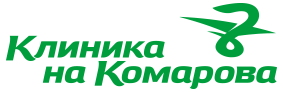 г. ВладивостокОкеанский проспект, 29, лит. 2телефон: +7 (423) 243-14-15e-mail: destetik@mail.ruwww.kpkmedic.ru